Supplementary materialseFigure 1: Forest plot of CDC growth Z scores, at two years of age, Jacobson et al. 201727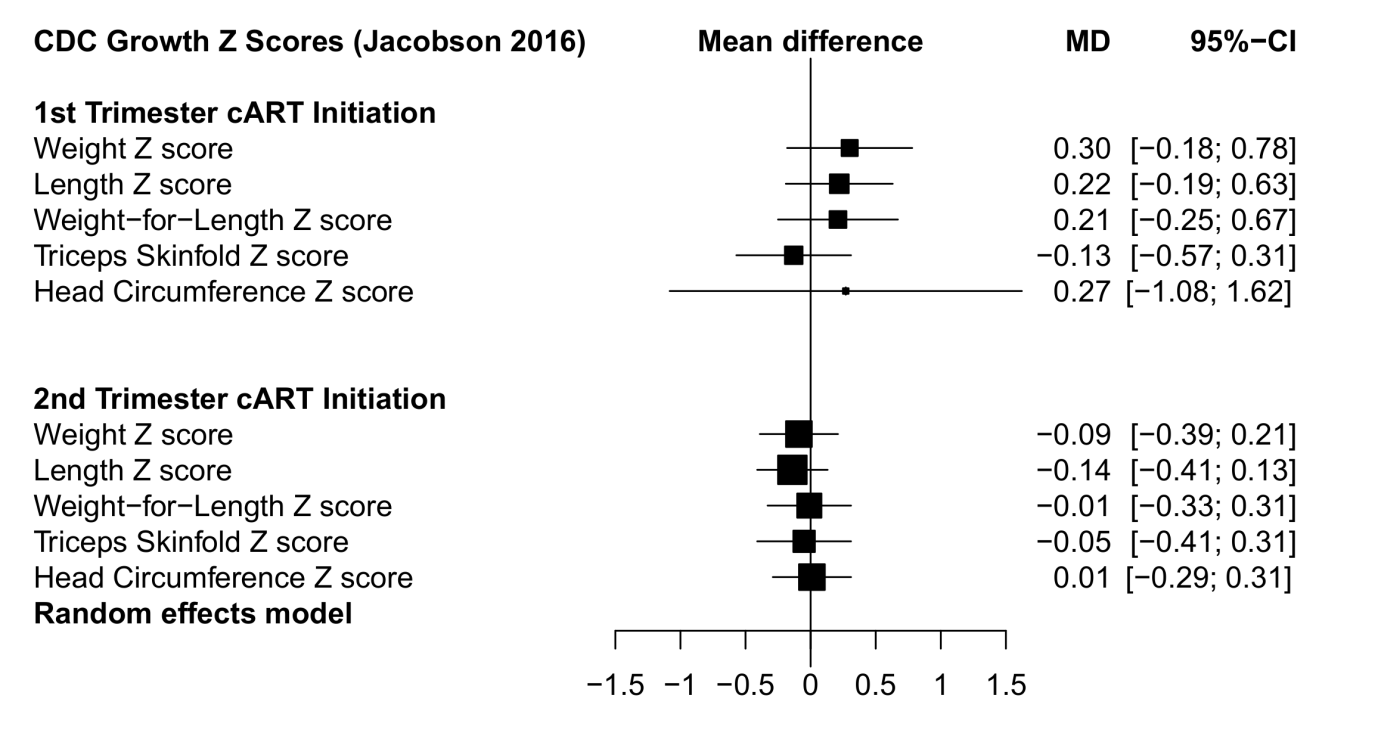 